Preparedness to undertake and complete a PhD and to flourish as a result of PhD fundingSuccessfully undertaking a PhD requires not only academic ability but also resourcefulness, commitment and resilience. It involves a range of skills including the ability to communicate complex ideas (about why a research question is of societal and academic importance, why it can be addressed using particular methods and why your findings matter), planning and organisation (including within changing circumstances), working with others (inside and outside of universities) to increase the chances of your research making a difference. You may find it useful to refer to the Researcher Development Framework in thinking about this question.Contributing to a positive and diverse PhD community CoSS aims to attract and support a positive and diverse PhD community where everyone can reach their full potential; Research and Development (R&D) is a supportive and fulfilling sector to work in; and is seen as a shared endeavour across society rather than only the concern of professional researchers. You may find it useful to refer to the UK Government’s R&D People and Culture Strategy when thinking about this question.Personal StatementPlease provide a personal statement of approximately 750 words specifying how your skills, experience and academic interests align with the aims of this funded project.DeclarationCollege of Social Sciences (CoSS) 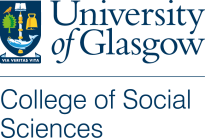 Postgraduate Research Funding Research Proposal Application Form Please complete this form along with all supporting documentation, and submit it via the Scholarships Application Portal by 19 April 2024.Applicant detailsCollege of Social Sciences (CoSS) Postgraduate Research Funding Research Proposal Application Form Please complete this form along with all supporting documentation, and submit it via the Scholarships Application Portal by 19 April 2024.Applicant detailsApplicant name:Applicant email:Please select the school you are applying to:Please select the research opportunity you are applying to:Award typePlease select one from each row below:Funding Opportunity Name: CoSS PhD ScholarshipHome Student 	          International Student Full-time 	  Part-time Enter the title of the research project you are applying to:Forced Migration and the Politics of Bordering in the Middle EastEnter the name of the first supervisor here. Please include their titles, e.g., ProfessorProfessor Gerasimos TsourapasDrawing on your own background (including your life experiences, journey to/through university, work experiences or volunteering) please provide a summary of why you are ready to undertake a PhD now and how you will flourish as a result of PhD funding. You might include, for example, personal challenges that you have overcome or achievements that you are proud of in your work, study or life experiences and how these map onto the skills required to flourish in a PhD programme. Challenges could include, but are not limited to, protected characteristics, socio-economic status and of being first-in-a-generation to university or care-experienced. (400 words max)Reflecting on your own background and/or proposed approach to PhD study and the opportunities which it will present, how will you support diversity and inclusion in the PhD community? (250 words max)I confirm that the information provided within this application is correct to my knowledge, and of my own workI confirm that the information provided within this application is correct to my knowledge, and of my own workName:Signature:Please attach an electronic signatureDate: